TTFCA Lifetime Membership ApplicationFirst Name: _____________________________________________________________________Last Name: _____________________________________________________________________Street Address: _________________________________________________________________City: _______________________________________ State: __________ Zip: _______________Phone Number: ________________________________________________________________Email: ___________________________________________________________________________Current School Name: _________________________________________________________{If not coaching, please indicate status – e.g. retired coach, fan, etc.}Please make a copy of this document for your records.  If you change address, phone or email, please contact us at ttfca@hotmail.com so we may update our database.  MEMBERSHIP [A TTFCA Lifetime Membership costs $200.  Please make check or money order payable to: Texas Track & Field Coaches Association.  After processing, you will receive your membership card in the mail. All TTFCA benefits require TTFCA membership.  Benefits are outlined on the TTFCA Membership page.  You may also pay via PayPal on the website – www.ttfca.org [If you work at a school, please make sure the email you provide will not be blocked by your school’s firewall.] A non-school email – Hotmail, Yahoo, Gmail, etc. – works best.Mail membership form and payment to: TTFCA Membership / 1012 West Foxwood Lane / Wylie, TX 75098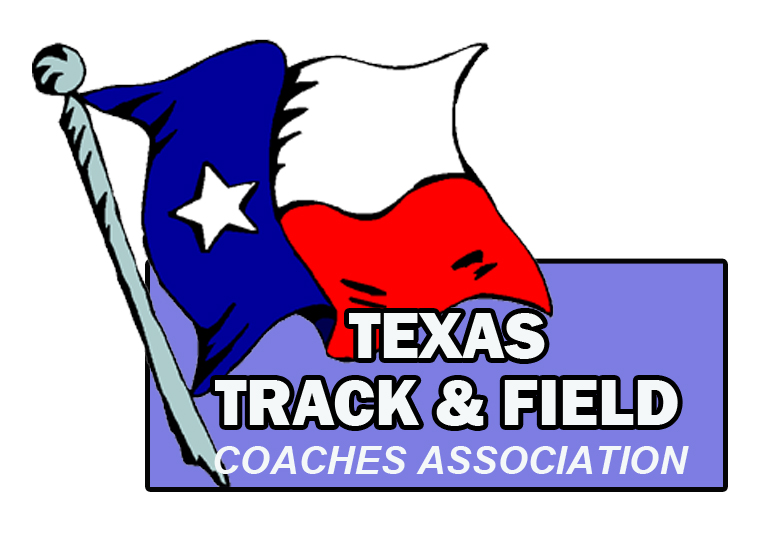 